Catskill Farmers Marketone month away!!!We have-mushrooms, pesto, soups, honey, cheese, hummus, salads, sauces, lamb, biscotti, eggs, farm raised meat, cookies, jams, pies, fudge, candles, plants, vegetables, herbals, pickles!, olives, beer, wine - a Vegan Food Truck once a month, wood working art, plant stands, soaps, lotions, photography, character drawing, art tote bags, bread 
Entertainment / Demos- Ryder Coolie, Rick & Marilyn, Rivertide Aikikai, Hawtree Creek, a Felt Puppet show, Pistil Whip Design Planter Making, Library/Stories, Guest Panel Cook-off, perfect weather every Friday :), our new on-site market manager Desirea, giveaways and more!
*It's not too late to get in... contact Donna at health@catskillcommunitycenter.org for informationApplication available online www.catskillcommunitycenter.org
Fridays 4-7pm at Dutchman’s Landing Park – 6/8 to 9/14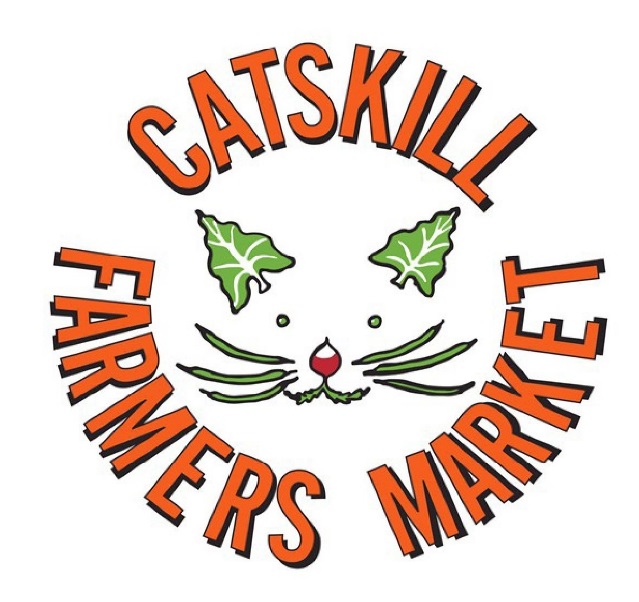 